§1541-A.  Financial management and accounting practicesThe Commissioner of Administrative and Financial Services and the State Controller shall:  [PL 2003, c. 83, §1 (NEW).]1.  Develop manual.  Develop a financial management and accounting practices manual for the purpose of promulgating systemwide uniform financial management practices for state agencies.  The manual must be updated on an annual basis; and[PL 2003, c. 83, §1 (NEW).]2.  Develop program.  Develop and implement a program to provide training on a periodic basis to appropriate financial and accounting personnel across department lines in State Government on uniform financial management and accounting practices.[PL 2003, c. 83, §1 (NEW).]SECTION HISTORYPL 2003, c. 83, §1 (NEW). The State of Maine claims a copyright in its codified statutes. If you intend to republish this material, we require that you include the following disclaimer in your publication:All copyrights and other rights to statutory text are reserved by the State of Maine. The text included in this publication reflects changes made through the First Regular Session and the First Special Session of the131st Maine Legislature and is current through November 1, 2023
                    . The text is subject to change without notice. It is a version that has not been officially certified by the Secretary of State. Refer to the Maine Revised Statutes Annotated and supplements for certified text.
                The Office of the Revisor of Statutes also requests that you send us one copy of any statutory publication you may produce. Our goal is not to restrict publishing activity, but to keep track of who is publishing what, to identify any needless duplication and to preserve the State's copyright rights.PLEASE NOTE: The Revisor's Office cannot perform research for or provide legal advice or interpretation of Maine law to the public. If you need legal assistance, please contact a qualified attorney.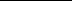 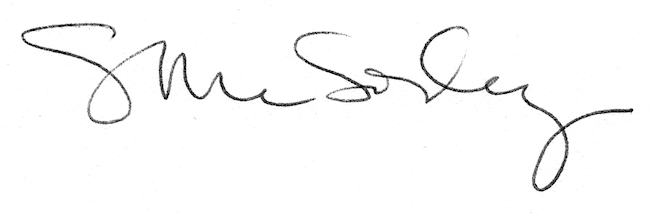 